 		COMMONWEALTH OF PENNSYLVANIADepartment of Environmental ProtectionBureau of Laboratories(717) 346-7200September 2, 2015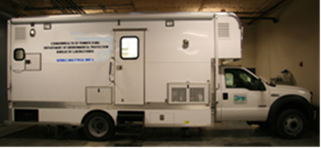 SUBJECT:	Analysis Report for June15-18, 2015TO:	Roger Bellas, Waste Management Program Manager	Northeast Regional Office Department of Environmental Protection2 Public SquareWilkes-Barre, PA 18701-1915FROM:	Linda Hreha, Supervisor	Mobile Laboratory Group	Bureau of Laboratories	P.O. Box 1467Harrisburg, PA  17105The following text outlines results obtained from air analysis performed June 15-18, 2015 at and near the Keystone Landfill Facility. The instrumentation utilized in the testing was a RAM 2000 Open Path Fourier Transform Infrared Spectrometer (OPFTIR).  The analytical method performed was EPA Compendium Method TO-16.*****The results of the analysis provided in this laboratory report relate only to the sample(s) identified in the report. *****Unless otherwise noted, the results presented on this laboratory report meet all the requirements of the NELAC Institutes (TNI).*****This test report shall not be reproduced except in full without the written approval of the laboratory.*****Analytical ReportSampling Locations and Weather Conditions for AnalysisTerms:Time Weighted Average (TWA)- the average concentration during the specified analysis time.Max- Maximum concentration observed during the specified analysis time.Time of Maximum- Specific time during the analysis session that the maximum concentration        is observed.*****The results of the analysis provided in this laboratory report relate only to the sample(s) identified in the report. *****Unless otherwise noted, the results presented on this laboratory report meet all the requirements of the NELAC Institutes (TNI).*****This test report shall not be reproduced except in full without the written approval of the laboratory.*****Analytical ReportDEP Bureau of LaboratoriesP.O. Box 1467Harrisburg, PA 17105 Sample ID: 15JUN15UPWIND1551 	Date of Analysis: 06/15/2015Locations for sampling as determined by DEP Northeast Regional Office StaffUpwind Spectrum*:    15JUN15UPWIND1551Sampling Location:    Lackawana County Safety Center   			Latitude: 41’ 27” 22.52 NLongitude: 75’ 33” 21.15 WClient:  Roger Bellas, Waste Management Program Manager	 Northeast Regional Office  Department of Environmental Protection 2 Public Square Wilkes-Barre, PA 18701-1915Method:  EPA Compendium Method TO-16 Atmospheric GasesSample medium:  Atmospheric Gas* 	The upwind spectrum obtained is representative of ambient atmospheric conditions near the analysis site but upwind of the specific analysis site.  This upwind spectrum does not represent a zero concentration for constituents, only a representation of constituents in the air upwind of analysis site.  All subsequent sampling was compared to this upwind spectrum. The format in which this upwind spectrum is obtained does not allow for concentration derivation.  DEP Regional Staff directed the Mobile Laboratory Group Staff as to where this upwind spectrum was to be obtained.*****The results of the analysis provided in this laboratory report relate only to the sample(s) identified in the report. *****Unless otherwise noted, the results presented on this laboratory report meet all the requirements of the NELAC Institutes (TNI).*****This test report shall not be reproduced except in full without the written approval of the laboratory.*****Analytical ReportDEP Bureau of LaboratoriesP.O. Box 1467Harrisburg, PA 17105 Sample ID:  	16JUN15MLG0756Date of Analysis:  6/16/2015		Locations for sampling as determined by DEP Northeast Regional Office StaffUpwind Spectrum*:   15JUN15UPWIND1551	Sampling Location:  	  Leachate Lagoon   Latitude:  41°26'5.63"N  Longitude: 75°35'45.97"WClient:  Roger Bellas, Waste Management Program Manager	 Northeast Regional Office  Department of Environmental Protection 2 Public Square Wilkes-Barre, PA 18701-1915Method:  EPA Compendium Method TO-16 Atmospheric GasesSample medium:  Atmospheric Gas* 	The upwind spectrum obtained is representative of ambient atmospheric conditions near the analysis site but upwind of the specific analysis site.  This upwind spectrum does not represent a zero concentration for constituents, only a representation of constituents in the air upwind of analysis site.  All subsequent sampling was compared to this upwind spectrum. The format in which this upwind spectrum is obtained does not allow for concentration derivation.  DEP Regional Staff directed the Mobile Laboratory Group Staff as to where this upwind spectrum was to be obtained.*****The results of the analysis provided in this laboratory report relate only to the sample(s) identified in the report. *****Unless otherwise noted, the results presented on this laboratory report meet all the requirements of the NELAC Institutes (TNI).*****This test report shall not be reproduced except in full without the written approval of the laboratory.*****Analytical Report 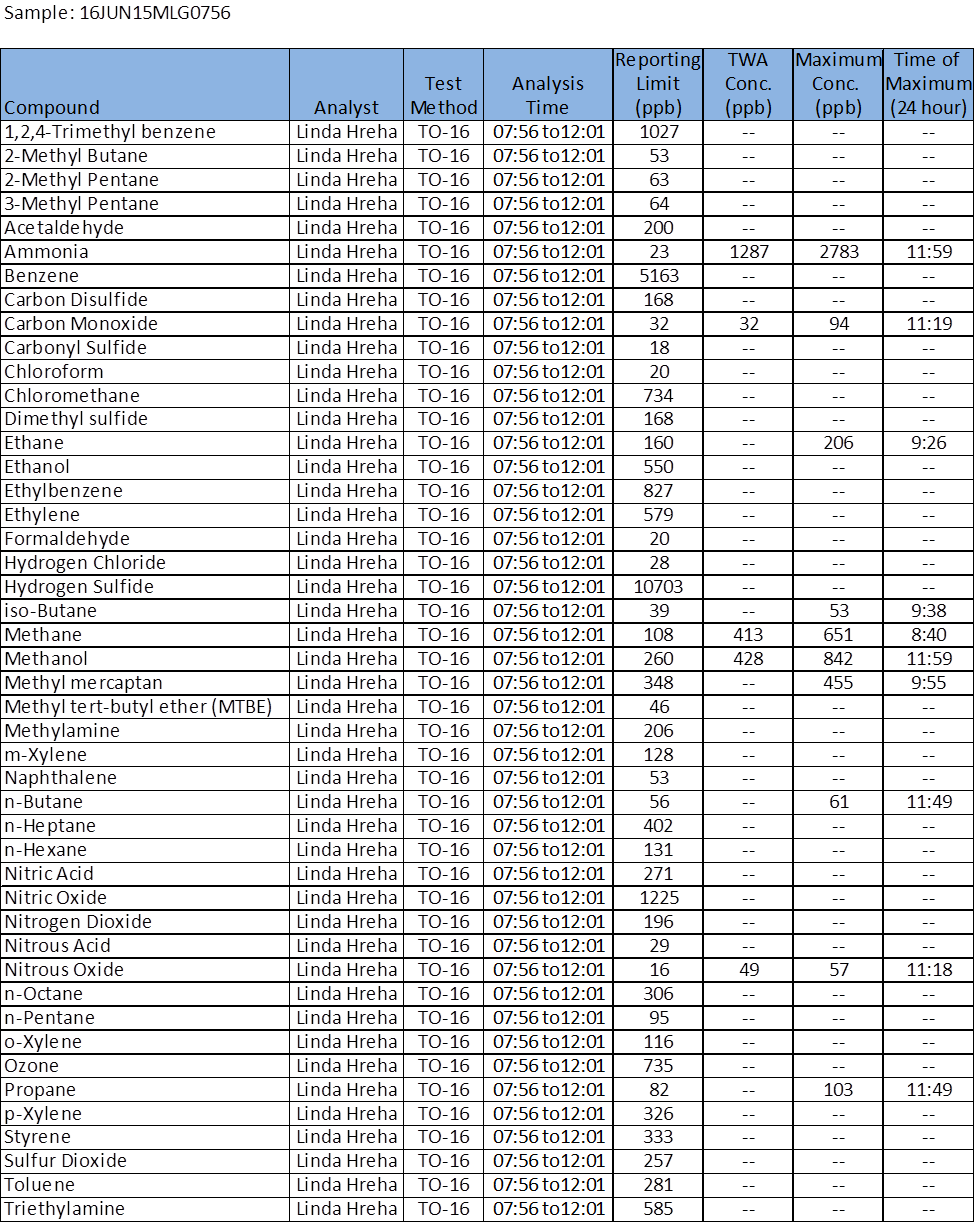 *****The results of the analysis provided in this laboratory report relate only to the sample(s) identified in the report. *****Unless otherwise noted, the results presented on this laboratory report meet all the requirements of the NELAC Institutes (TNI).*****This test report shall not be reproduced except in full without the written approval of the laboratory .*****Analytical ReportDEP Bureau of LaboratoriesP.O. Box 1467Harrisburg, PA 17105 Sample ID:  	16JUN15MLG1314Date of Analysis:  6/16/2015		Locations for sampling as determined by DEP Northeast Regional Office StaffUpwind Spectrum*:   15JUN15UPWIND1551			Sampling Location:  	Landfill -Working Face Latitude:  41°25'30.66"NLongitude: 75°35'2.97"WClient:  Roger Bellas, Waste Management Program Manager	 Northeast Regional Office  Department of Environmental Protection 2 Public Square Wilkes-Barre, PA 18701-1915Method:  EPA Compendium Method TO-16 Atmospheric GasesSample medium:  Atmospheric Gas* 	The upwind spectrum obtained is representative of ambient atmospheric conditions near the analysis site but upwind of the specific analysis site.  This upwind spectrum does not represent a zero concentration for constituents, only a representation of constituents in the air upwind of analysis site.  All subsequent sampling was compared to this upwind spectrum. The format in which this upwind spectrum is obtained does not allow for concentration derivation.  DEP Regional Staff directed the Mobile Laboratory Group Staff as to where this upwind spectrum was to be obtained.*****The results of the analysis provided in this laboratory report relate only to the sample(s) identified in the report. *****Unless otherwise noted, the results presented on this laboratory report meet all the requirements of the NELAC Institutes (TNI).*****This test report shall not be reproduced except in full without the written approval of the laboratory.*****Analytical Report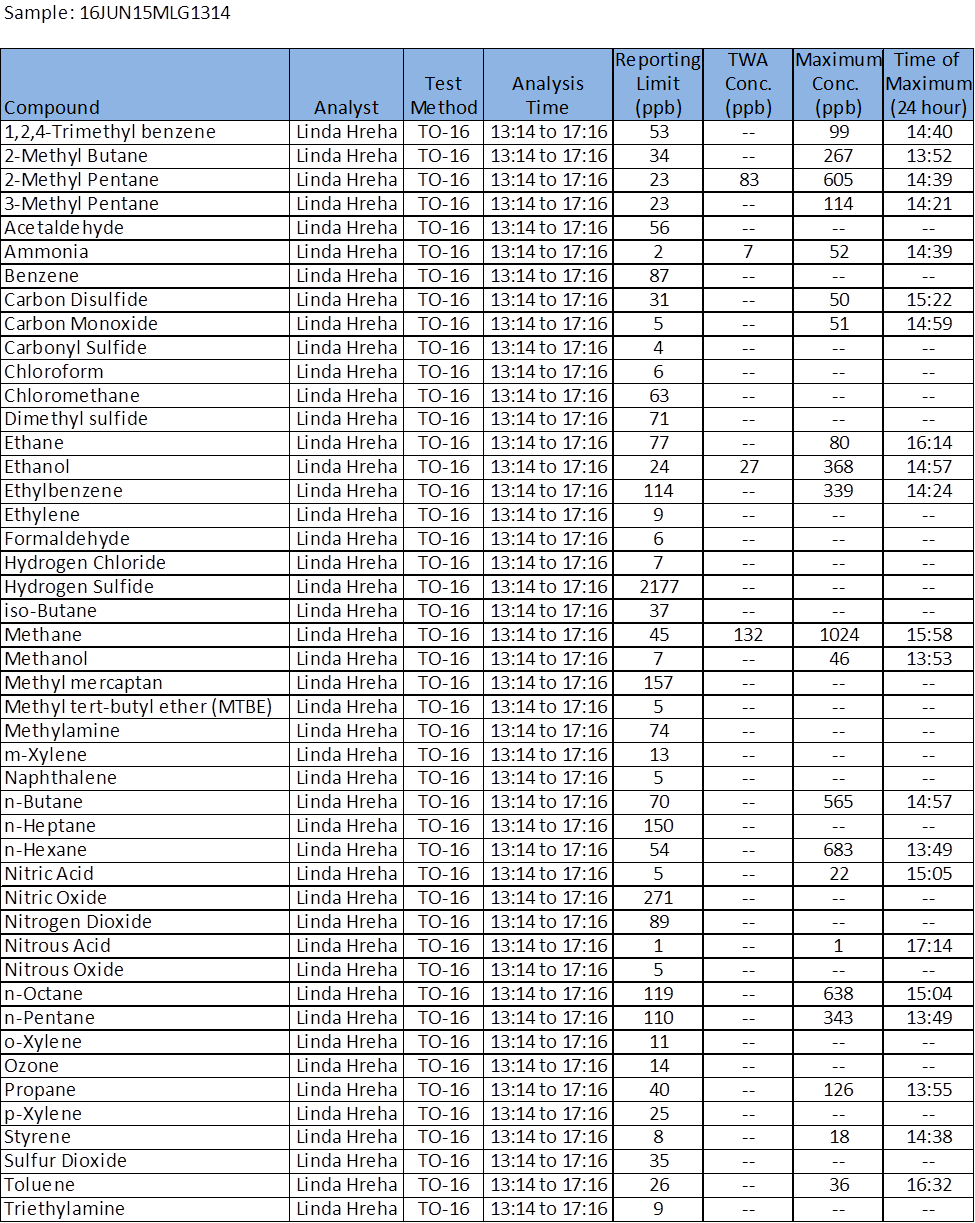 *****The results of the analysis provided in this laboratory report relate only to the sample(s) identified in the report. *****Unless otherwise noted, the results presented on this laboratory report meet all the requirements of the NELAC Institutes (TNI).*****This test report shall not be reproduced except in full without the written approval of the laboratory.*****Analytical ReportDEP Bureau of LaboratoriesP.O. Box 1467Harrisburg, PA 17105 Sample ID:  	17JUN15MLG0756Date of Analysis:  6/17/2015		Locations for sampling as determined by DEP Northeast Regional Office StaffUpwind Spectrum*:   15JUN15UPWIND1551Sampling Location:  	Sherwood ParkLatitude:  41°25'17.63"N Longitude:75°36'56.00"WClient:  Roger Bellas, Waste Management Program Manager	 Northeast Regional Office  Department of Environmental Protection 2 Public Square Wilkes-Barre, PA 18701-1915Method:  EPA Compendium Method TO-16 Atmospheric GasesSample medium:  Atmospheric Gas* 	The upwind spectrum obtained is representative of ambient atmospheric conditions near the analysis site but upwind of the specific analysis site.  This upwind spectrum does not represent a zero concentration for constituents, only a representation of constituents in the air upwind of analysis site.  All subsequent sampling was compared to this upwind spectrum. The format in which this upwind spectrum is obtained does not allow for concentration derivation.  DEP Regional Staff directed the Mobile Laboratory Group Staff as to where this upwind spectrum was to be obtained.*****The results of the analysis provided in this laboratory report relate only to the sample(s) identified in the report. *****Unless otherwise noted, the results presented on this laboratory report meet all the requirements of the NELAC Institutes (TNI).*****This test report shall not be reproduced except in full without the written approval of the laboratory.*****Analytical Report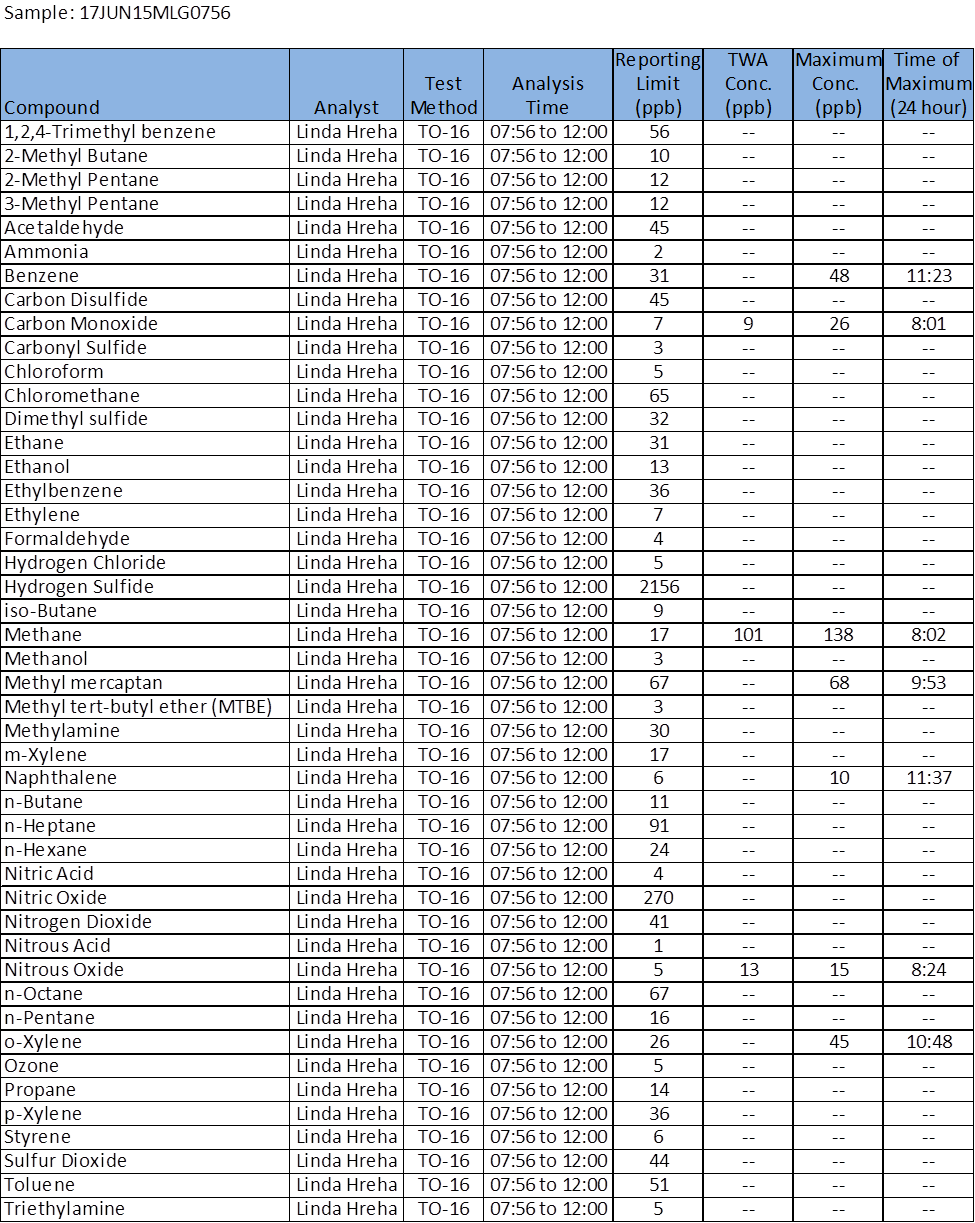 *****The results of the analysis provided in this laboratory report relate only to the sample(s) identified in the report. *****Unless otherwise noted, the results presented on this laboratory report meet all the requirements of the NELAC Institutes (TNI).*****This test report shall not be reproduced except in full without the written approval of the laboratory.*****Analytical ReportDEP Bureau of LaboratoriesP.O. Box 1467Harrisburg, PA 17105 Sample ID:  	17JUN15MLG1247Date of Analysis:  6/17/2015		Locations for sampling as determined by DEP Northeast Regional Office StaffUpwind Spectrum*:   15JUN15UPWIND1551Sampling Location:  	 Swinick Neighborhood  Latitude:  41°25'29.93"N Longitude:75°36'46.66"WClient:  Roger Bellas, Waste Management Program Manager	 Northeast Regional Office  Department of Environmental Protection 2 Public Square Wilkes-Barre, PA 18701-1915Method:  EPA Compendium Method TO-16 Atmospheric GasesSample medium:  Atmospheric Gas* 	The upwind spectrum obtained is representative of ambient atmospheric conditions near the analysis site but upwind of the specific analysis site.  This upwind spectrum does not represent a zero concentration for constituents, only a representation of constituents in the air upwind of analysis site.  All subsequent sampling was compared to this upwind spectrum. The format in which this upwind spectrum is obtained does not allow for concentration derivation.  DEP Regional Staff directed the Mobile Laboratory Group Staff as to where this upwind spectrum was to be obtained.*****The results of the analysis provided in this laboratory report relate only to the sample(s) identified in the report. *****Unless otherwise noted, the results presented on this laboratory report meet all the requirements of the NELAC Institutes (TNI).*****This test report shall not be reproduced except in full without the written approval of the laboratory.*****Analytical Report 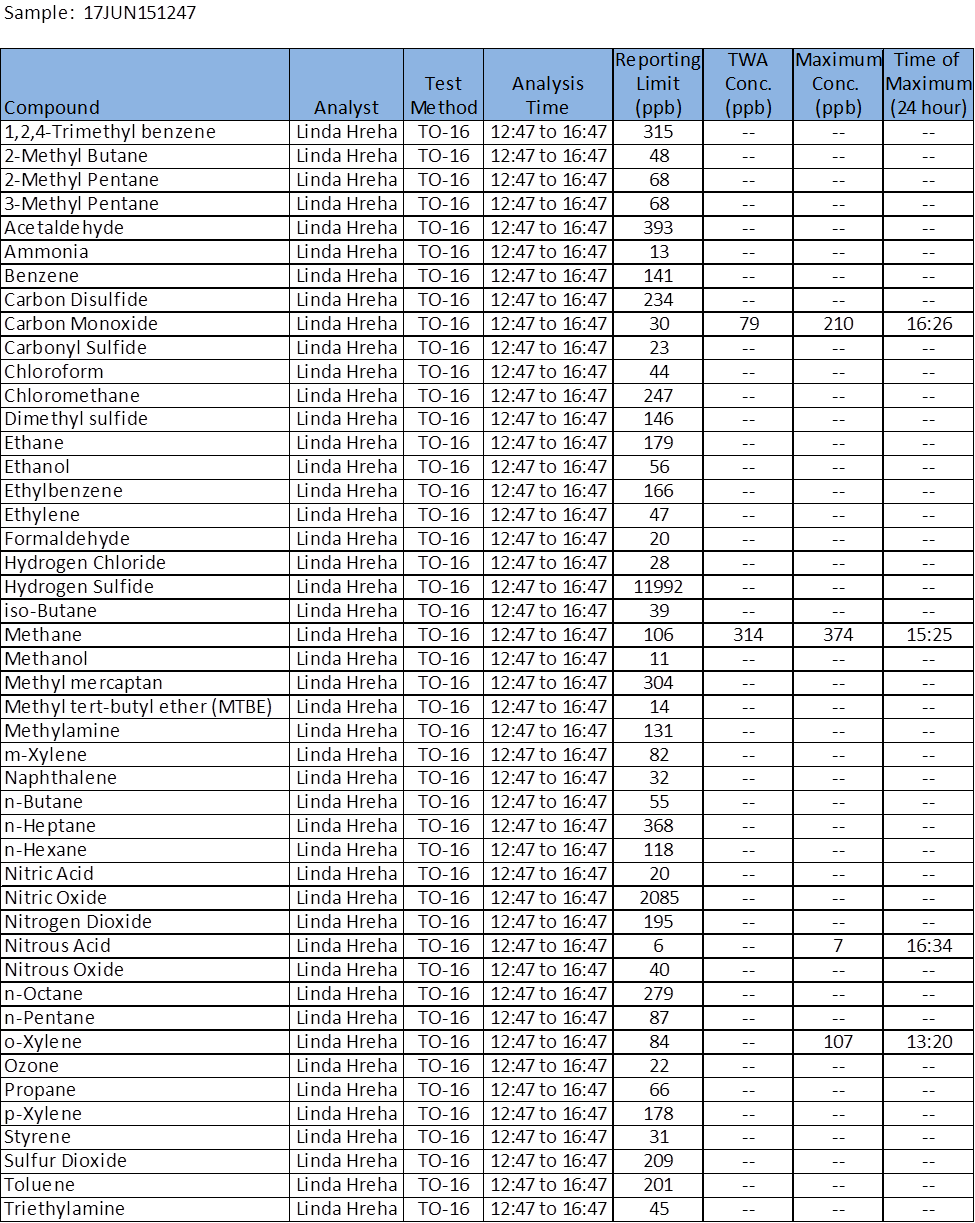 *****The results of the analysis provided in this laboratory report relate only to the sample(s) identified in the report. *****Unless otherwise noted, the results presented on this laboratory report meet all the requirements of the NELAC Institutes (TNI).*****This test report shall not be reproduced except in full without the written approval of the laboratory.*****Analytical ReportDEP Bureau of LaboratoriesP.O. Box 1467Harrisburg, PA 17105 Sample ID:  	18JUN15MLG0804Date of Analysis:  6/18/2015	Locations for sampling as determined by DEP Northeast Regional Office StaffUpwind Spectrum*:   15JUN15UPWIND1551Sampling Location:    	Mid- Valley High School- Athletic FieldLatitude:  41°26'53.62"NLongitude:75°36'20.49"WClient:  Roger Bellas, Waste Management Program Manager	 Northeast Regional Office  Department of Environmental Protection 2 Public Square Wilkes-Barre, PA 18701-1915Method:  EPA Compendium Method TO-16 Atmospheric GasesSample medium:  Atmospheric Gas* 	The upwind spectrum obtained is representative of ambient atmospheric conditions near the analysis site but upwind of the specific analysis site.  This upwind spectrum does not represent a zero concentration for constituents, only a representation of constituents in the air upwind of analysis site.  All subsequent sampling was compared to this upwind spectrum. The format in which this upwind spectrum is obtained does not allow for concentration derivation.  DEP Regional Staff directed the Mobile Laboratory Group Staff as to where this upwind spectrum was to be obtained.*****The results of the analysis provided in this laboratory report relate only to the sample(s) identified in the report. *****Unless otherwise noted, the results presented on this laboratory report meet all the requirements of the NELAC Institutes (TNI).*****This test report shall not be reproduced except in full without the written approval of the laboratory.*****Analytical Report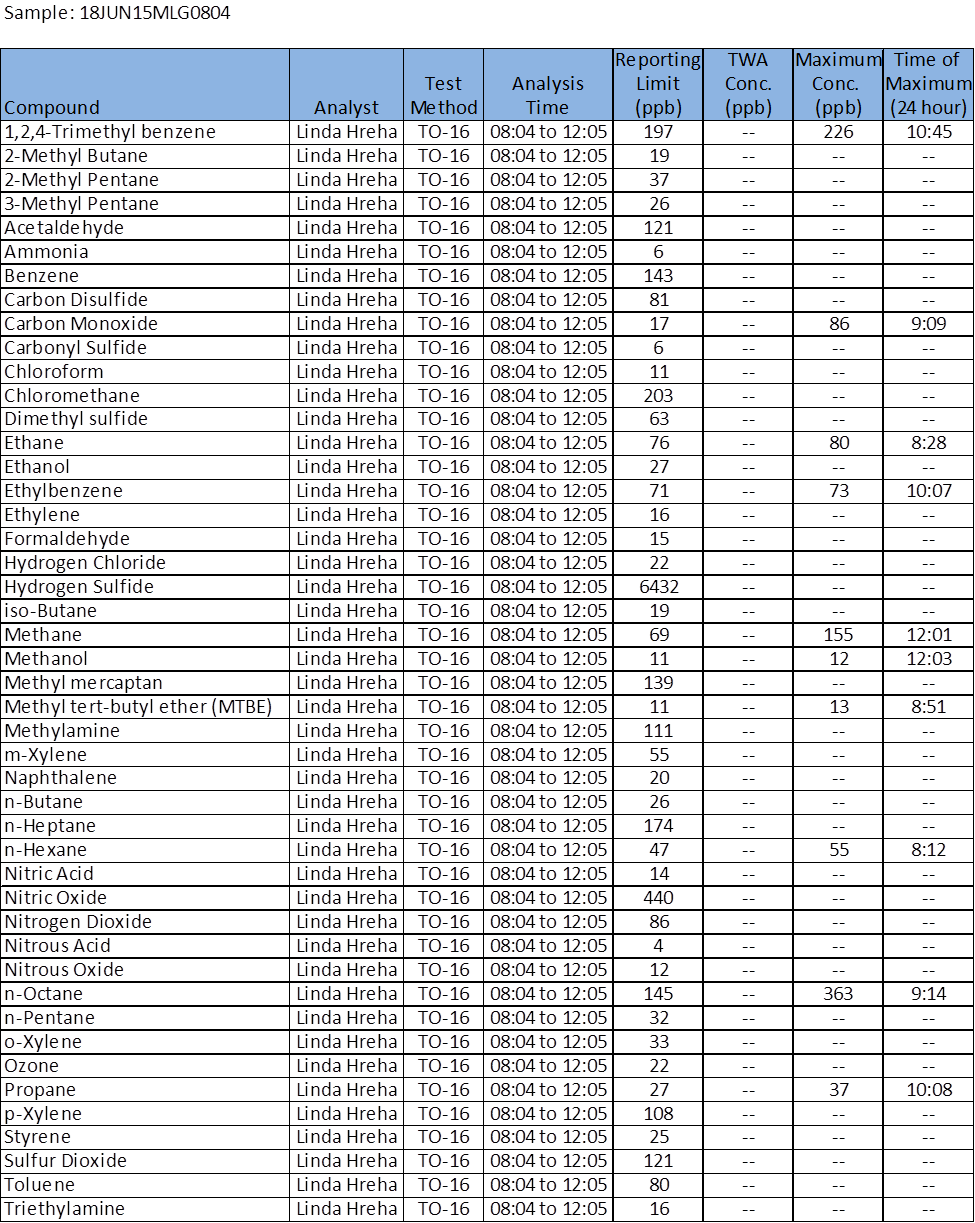 ****The results of the analysis provided in this laboratory report relate only to the sample(s) identified in the report. *****Unless otherwise noted, the results presented on this laboratory report meet all the requirements of the NELAC Institutes (TNI).*****This test report shall not be reproduced except in full without the written approval of the laboratory.**** Analytical ReportDEP Bureau of LaboratoriesP.O. Box 1467Harrisburg, PA 17105 Sample ID:  	18JUN15MLG1255Date of Analysis:  6/18/2015Locations for sampling as determined by DEP Northeast Regional Office StaffUpwind Spectrum*:     15JUN15UPWIND1551			Sampling Location:  	Mid Valley High School-Parking LotLatitude:  41°26'50.91"N Longitude: 75°36'9.99"WClient:  Roger Bellas, Waste Management Program Manager	 Northeast Regional Office  Department of Environmental Protection 2 Public Square Wilkes-Barre, PA 18701-1915Method:  EPA Compendium Method TO-16 Atmospheric GasesSample medium:  Atmospheric Gas* 	The upwind spectrum obtained is representative of ambient atmospheric conditions near the analysis site but upwind of the specific analysis site.  This upwind spectrum does not represent a zero concentration for constituents, only a representation of constituents in the air upwind of analysis site.  All subsequent sampling was compared to this upwind spectrum. The format in which this upwind spectrum is obtained does not allow for concentration derivation.  DEP Regional Staff directed the Mobile Laboratory Group Staff as to where this upwind spectrum was to be obtained.*****The results of the analysis provided in this laboratory report relate only to the sample(s) identified in the report. *****Unless otherwise noted, the results presented on this laboratory report meet all the requirements of the NELAC Institutes (TNI).*****This test report shall not be reproduced except in full without the written approval of the laboratory.*****Analytical Report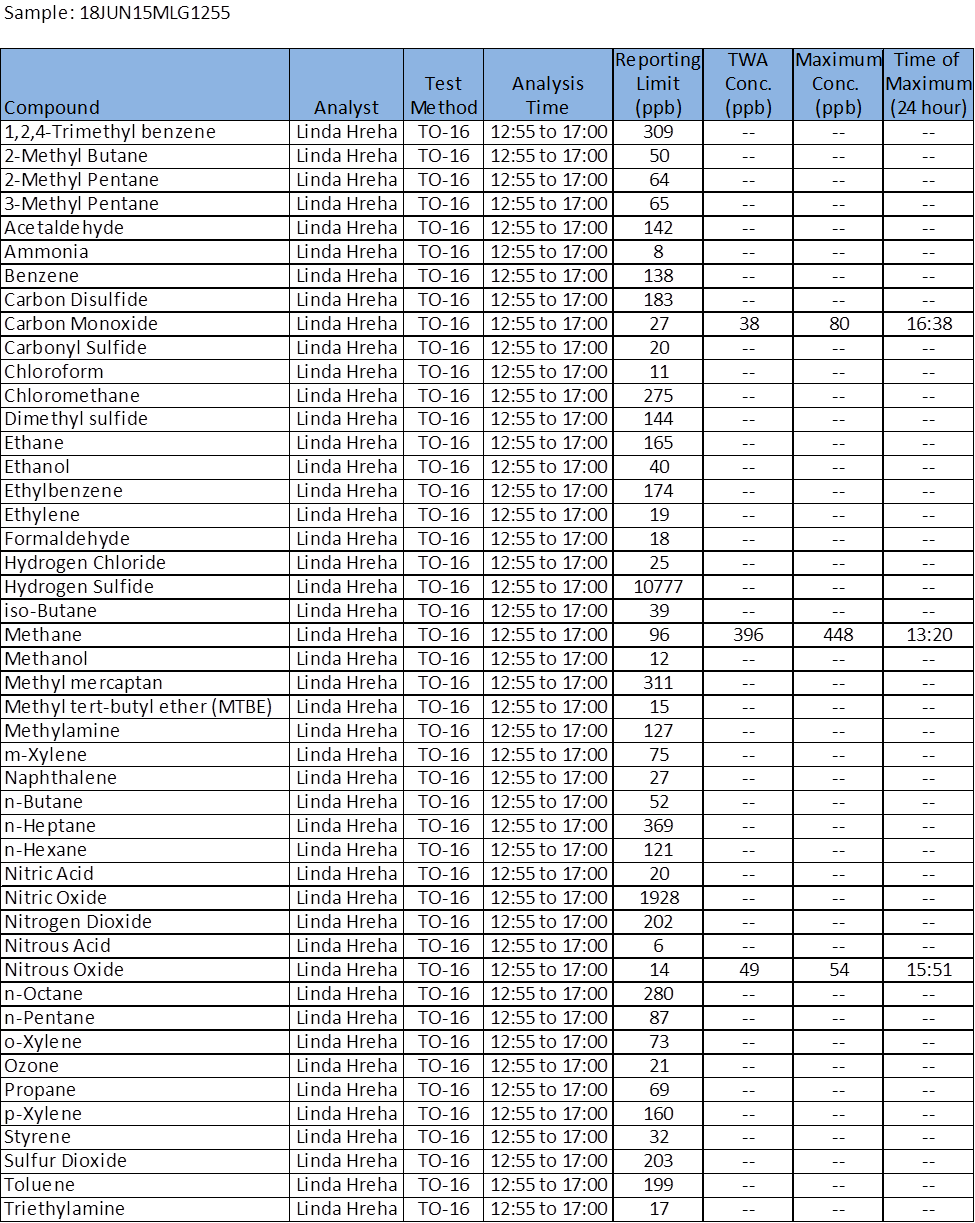 *****The results of the analysis provided in this laboratory report relate only to the sample(s) identified in the report. *****Unless otherwise noted, the results presented on this laboratory report meet all the requirements of the NELAC Institutes (TNI).*****This test report shall not be reproduced except in full without the written approval of the laboratory.*****DateSampleIDLocationTime (24 hr)Average Wind Direction Average Wind Speed (mph)Weather Conditions6/15/201515JUN15UPWIND1551Lackawana County Safety Center   Latitude: 41’ 27” 22.52 N   Longitude: 75’ 33” 21.15 W15:51-16:25S/SW3Cloudy/Rain6/16/201516JUN15MLG0756  Leachate Lagoon   Latitude:  41°26'5.63"N  Longitude:75°35'45.97"W07:56-12:01SE8Cloudy/Rain6/16/201516JUN15MLG1314Landfill -Working Face Latitude:  41°25'30.66"NLongitude: 75°35'2.97"W13:14-17:16SW10Cloudy6/17/201517JUN15MLG0756Sherwood ParkLatitude:  41°25'17.63"N Longitude:75°36'56.00"W07:56-12:00SW/W1Partly Cloudy6/17/201517JUN15MLG1247Swinick Neighborhood Latitude:  41°25'29.93"N Longitude:75°36'46.66"W12:47-16:47SW/W2Partly Cloudy6/18/201518JUN15MLG0804Mid- Valley High School- Athletic Field  Latitude:  41°26'53.62"N  Longitude:75°36'20.49"W08:04-12:05S\SE2Rainy/ Cloudy6/18/201518JUN15MLG1255Mid Valley HS -Parking LotLatitude:  41°26'50.91"N Longitude: 75°36'9.99"W1255-1700E/SE4Cloudy